Families with children 0-3 years old, discharging from the NICU, MED, and SURG floors will get a discharge packet to help answer common questions. UC Role:Create packets using a Seattle Children’s folder with the following:What to do When I have Questions about my Infant’s FeedingA Family’s Guide to Early Intervention ServicesSupport Resources for Families of Children with Special NeedsStock 10-15 packets ready to use each Monday. UC assistants support stocking. In July and February, review all materials using links below to ensure all materials are the most recent versions.Parent Packet Contents: Who to Contact about my Child’s Feeding PlanDescription: A guide for families to address their nutrition and feeding questions. Website: Child- NICU ToolkitAvailable in: EnglishA Family’s Guide to Early Intervention Services in Washington State (FS_0002) Description: Provides families with an in-depth description of early intervention services and their rights. Print/order from: Forms & Publications | Washington State Department of Children, Youth, and FamiliesOrdering: If unable to order through website, email Saalfeld, Ciara (DCYF) ciara.saalfeld@dcyf.wa.gov Available in multiple languagesSupport Resources for Families of Children with Special NeedsDescription: Mental, social, and physical support resources for families.Website: On Child- Go to Family Resource Center ToolkitAvailable in multiple languages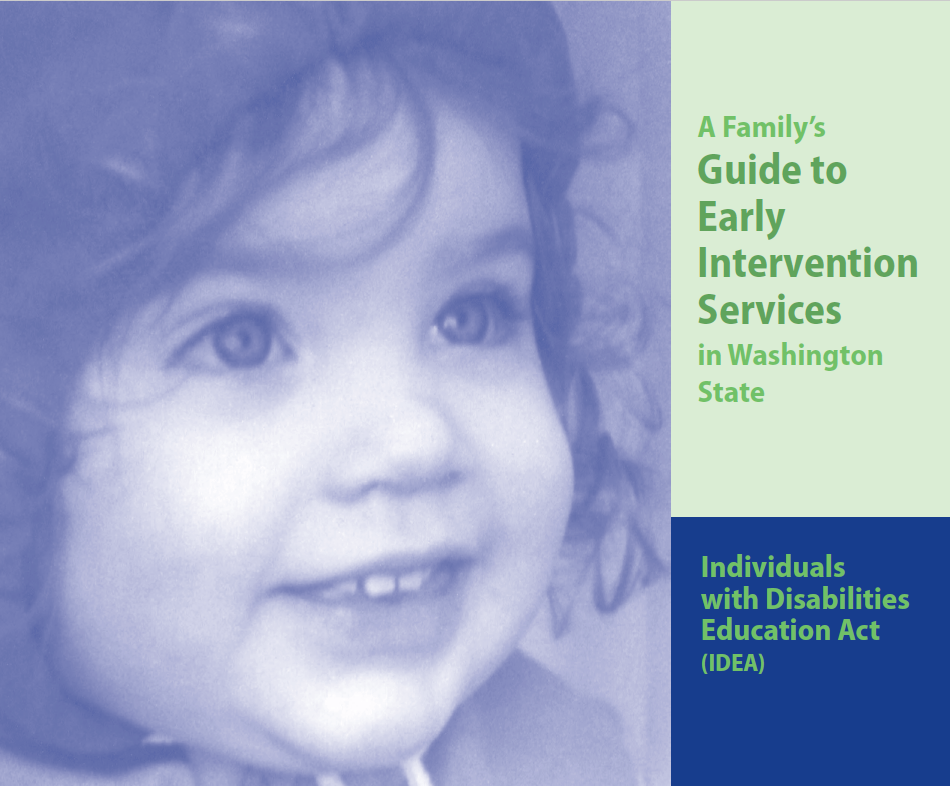 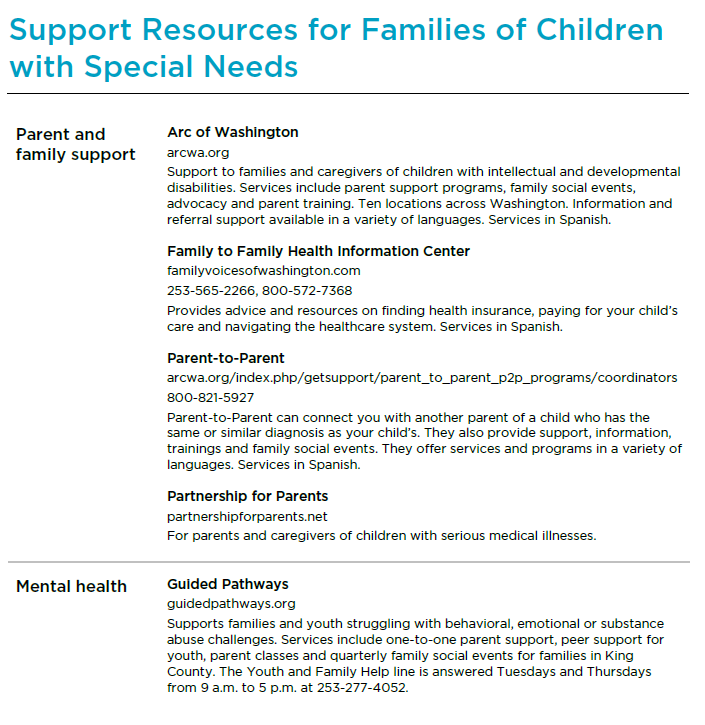 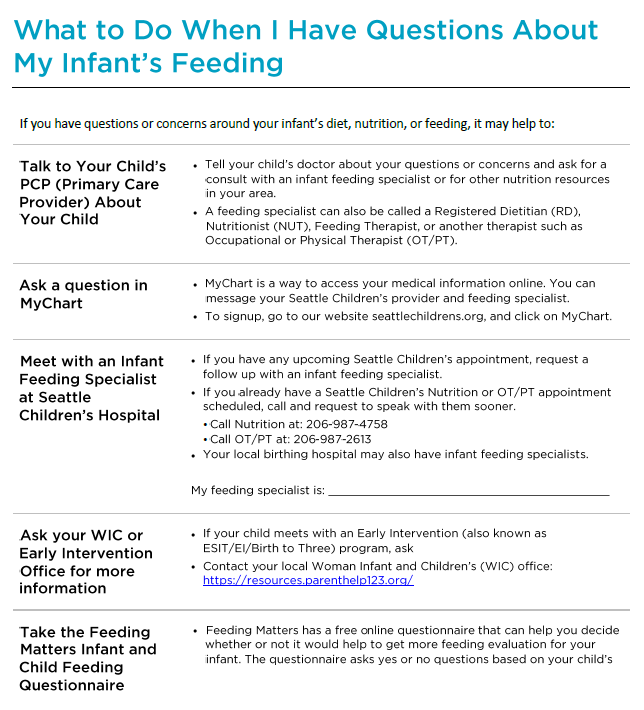 Additional Materials on Demand:MilestonesDescription: Guide for families of developmental milestones. Ordering/Printing website: Get Free “Learn the Signs. Act Early.” Materials | CDCAvailable in multiple languages. Developmental Disabilities Administration (DDA)Description: Resources explaining what DDA is, qualifying, and services.Website/Ordering: DDA Brochures | DSHS (wa.gov)Roadmap to ServicesAvailable in multiple languages.A Guide to Eligibility, Supports and ServicesAvailable in multiple languages.Supplemental Security Income (SSI): Benefits for Children With DisabilitiesDescription: Government program that provides extra income for children with a disability. Documents updated yearly. Website: https://www.ssa.gov/benefits/ssi/ Factsheet and Child Starter Kit available at:Child Disability Starter Kit (ssa.gov)PDF: Under link “Children with a disability”. To print other language use: https://www.ssa.gov/site/languages/en/ Available in multiple languages.Regional ClinicsDescription: Links for detailed PDFs of the providers, phone numbers, and all services provided at specific clinics. Clinics listed are: North Clinic, Bellevue, Olympia, South Clinic, Tri Cities, WenatcheeWebsite: Regional Clinics (seattlechildrens.org)Available in EnglishEmergency or Urgent Care?Description: Explains the difference between urgent care and emergency room.Website: Bottom of page has PDF versions of information.  https://www.seattlechildrens.org/clinics/urgent-care-clinic/emergency-or-urgent-care/ Available in multiple languages. Medicaid Transportation and Lodging Services for Medicaid-approved families in WashingtonDescription: guides families to agencies for transportation, lodging, or reimbursement.Website: https://www.seattlechildrens.org/pdf/PE539.pdf Available in multiple languages.UW CHDD- Infant Development Follow-Up ClinicDescription: UW Clinic for high risk infants with health/developmental needs. Website: https://depts.washington.edu/chdd/families.html Parking Brochure: Parking information for patients of the CHDD specialty care clinics (washington.edu)Overview of Clinic Brochure: https://depts.washington.edu/dbpeds/Clinics%20and%20Activities/IDFC%20Brochure.pdf Available in EnglishCrying PurpleDescription: Guide to understand infant crying and how to respond. Website: On Unit Coordinator Toolkit https://www.seattlechildrens.org/pdf/PE1874.pdf Available in multiple languages. Additional ResourcesSee Related Job Aid/FAQ/Policy (Edit or Delete this line, based on presence of additional documents)For questions about this job aid, contact: UC Leadership Team via the UC Inbox Unitcoordinatorinbox@seattlechildrens.org